(Συμπληρώνεται από την υπηρεσία)Ο/Η Ελέγξας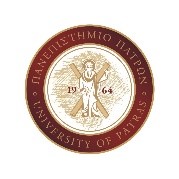 ΠΑΝΕΠΙΣΤΗΜΙΟ ΠΑΤΡΩΝ ΕΙΔΙΚΟΣ ΛΟΓΑΡΙΑΣΜΟΣ ΚΟΝΔΥΛΙΩΝ ΕΡΕΥΝΑΣ – Ν. 4485/2017Α.Φ.Μ.: 998219694 – Α΄ Δ.Ο.Υ. ΠΑΤΡΩΝ -ΤΗΛ: 2610-997888    FAX: 2610-996677 E-mail: rescom@upatras.gr – Url:  http://research.upatras.grΠΑΝΕΠΙΣΤΗΜΙΟ ΠΑΤΡΩΝ ΕΙΔΙΚΟΣ ΛΟΓΑΡΙΑΣΜΟΣ ΚΟΝΔΥΛΙΩΝ ΕΡΕΥΝΑΣ – Ν. 4485/2017Α.Φ.Μ.: 998219694 – Α΄ Δ.Ο.Υ. ΠΑΤΡΩΝ -ΤΗΛ: 2610-997888    FAX: 2610-996677 E-mail: rescom@upatras.gr – Url:  http://research.upatras.grΕντολή Αποζημίωσης ΟδοιπορικώνΕντολή Αποζημίωσης ΟδοιπορικώνΕντολή Αποζημίωσης ΟδοιπορικώνΕντολή Αποζημίωσης ΟδοιπορικώνΕντολή Αποζημίωσης ΟδοιπορικώνΕπιστημονικός Υπεύθυνος:Επιστημονικός Υπεύθυνος:Επιστημονικός Υπεύθυνος:Επιστημονικός Υπεύθυνος:Επιστημονικός Υπεύθυνος:Ερευνητικό Πρόγραμμα:Ερευνητικό Πρόγραμμα:Ερευνητικό Πρόγραμμα:Ερευνητικό Πρόγραμμα:Ερευνητικό Πρόγραμμα:Φορέας Χρηματοδότησης:Φορέας Χρηματοδότησης:Φορέας Χρηματοδότησης:Κωδ. Προγρ.:Κωδ. Προγρ.:Πακ. Εργασίας [WP] / Κατηγορία Δαπάνης:Πακ. Εργασίας [WP] / Κατηγορία Δαπάνης:Πακ. Εργασίας [WP] / Κατηγορία Δαπάνης:Σας παρακαλώ να εκτελέσετε την εντολή αποζημίωσης οδοιπορικών εξόδων ποσού €: Σας παρακαλώ να εκτελέσετε την εντολή αποζημίωσης οδοιπορικών εξόδων ποσού €: Σας παρακαλώ να εκτελέσετε την εντολή αποζημίωσης οδοιπορικών εξόδων ποσού €: Σας παρακαλώ να εκτελέσετε την εντολή αποζημίωσης οδοιπορικών εξόδων ποσού €: Σας παρακαλώ να εκτελέσετε την εντολή αποζημίωσης οδοιπορικών εξόδων ποσού €: στο Ονοματεπώνυμο:στο Ονοματεπώνυμο:στο Ονοματεπώνυμο:Α.Φ.Μ.:Α.Φ.Μ.:IBAN:IBAN:IBAN:Κατάσταση ΟδοιπορικώνΚατάσταση ΟδοιπορικώνΚατάσταση ΟδοιπορικώνΚατάσταση ΟδοιπορικώνΚατάσταση ΟδοιπορικώνΈδρα:Τόπος προορισμού:Τόπος προορισμού:Ημερ. Αναχώρησης:Ημερ. επιστροφής:Ημερ. επιστροφής:Ημερ. έναρξης εργασιών:Ημερ. Λήξης εργασιών:Ημερ. Λήξης εργασιών:ΣΚΟΠΟΣ ΜΕΤΑΚΙΝΗΣΗΣ – ΕΚΘΕΣΗ ΠΕΠΡΑΓΜΕΝΩΝΣΚΟΠΟΣ ΜΕΤΑΚΙΝΗΣΗΣ – ΕΚΘΕΣΗ ΠΕΠΡΑΓΜΕΝΩΝΣΚΟΠΟΣ ΜΕΤΑΚΙΝΗΣΗΣ – ΕΚΘΕΣΗ ΠΕΠΡΑΓΜΕΝΩΝΣΚΟΠΟΣ ΜΕΤΑΚΙΝΗΣΗΣ – ΕΚΘΕΣΗ ΠΕΠΡΑΓΜΕΝΩΝΣΚΟΠΟΣ ΜΕΤΑΚΙΝΗΣΗΣ – ΕΚΘΕΣΗ ΠΕΠΡΑΓΜΕΝΩΝΣΚΟΠΟΣ ΜΕΤΑΚΙΝΗΣΗΣ – ΕΚΘΕΣΗ ΠΕΠΡΑΓΜΕΝΩΝΣΚΟΠΟΣ ΜΕΤΑΚΙΝΗΣΗΣ – ΕΚΘΕΣΗ ΠΕΠΡΑΓΜΕΝΩΝΕΞΟΔΑ ΚΙΝΗΣΗΣΕΞΟΔΑ ΚΙΝΗΣΗΣΕΞΟΔΑ ΚΙΝΗΣΗΣΕΞΟΔΑ ΚΙΝΗΣΗΣΕΞΟΔΑ ΚΙΝΗΣΗΣΕΞΟΔΑ ΚΙΝΗΣΗΣΕΞΟΔΑ ΚΙΝΗΣΗΣΧλμ. ΑποζημίωσηΧλμ. ΑποζημίωσηΜ.Μ.Μ.Μ.Μ.Μ.Αεροπορικά εισιτήριαΑεροπορικά εισιτήριαΔιόδιαΔιόδιαΆλλοΆλλοΜερικό Σύνολο:Μερικό Σύνολο:0,00ΕΞΟΔΑ ΔΙΑΜΟΝΗΣΕΞΟΔΑ ΔΙΑΜΟΝΗΣΕΞΟΔΑ ΔΙΑΜΟΝΗΣΕΞΟΔΑ ΔΙΑΜΟΝΗΣΕΞΟΔΑ ΔΙΑΜΟΝΗΣΕΞΟΔΑ ΔΙΑΜΟΝΗΣΕΞΟΔΑ ΔΙΑΜΟΝΗΣΞενοδοχείο / κατάλυμα κλπ.Ξενοδοχείο / κατάλυμα κλπ.Μερικό Σύνολο:Μερικό Σύνολο:0,00ΕΞΟΔΑ ΔΙΑΒΙΩΣΗΣ – ΗΜ. ΑΠΟΖΗΜΙΩΣΗΕΞΟΔΑ ΔΙΑΒΙΩΣΗΣ – ΗΜ. ΑΠΟΖΗΜΙΩΣΗΕΞΟΔΑ ΔΙΑΒΙΩΣΗΣ – ΗΜ. ΑΠΟΖΗΜΙΩΣΗΕΞΟΔΑ ΔΙΑΒΙΩΣΗΣ – ΗΜ. ΑΠΟΖΗΜΙΩΣΗΕΞΟΔΑ ΔΙΑΒΙΩΣΗΣ – ΗΜ. ΑΠΟΖΗΜΙΩΣΗΕΞΟΔΑ ΔΙΑΒΙΩΣΗΣ – ΗΜ. ΑΠΟΖΗΜΙΩΣΗΕΞΟΔΑ ΔΙΑΒΙΩΣΗΣ – ΗΜ. ΑΠΟΖΗΜΙΩΣΗηη/μμ/εε- ηη/μμ/εεηη/μμ/εε- ηη/μμ/εεΜερικό Σύνολο:Μερικό Σύνολο:0,00ΣΥΝΟΛΟ:ΣΥΝΟΛΟ:0,000,000,000,000,00Πληρωτέο στο δικαιούχου:Πληρωτέο στο δικαιούχου:Ο Δικαιούχος                                                                                                                                  Ο Δικαιούχος                                                                                                                                  Ο Δικαιούχος                                                                                                                                  Ο Δικαιούχος                                                                                                                                  Πάτρα,      /       /20   Πάτρα,      /       /20   Πάτρα,      /       /20   Ο Δικαιούχος                                                                                                                                  Ο Δικαιούχος                                                                                                                                  Ο Δικαιούχος                                                                                                                                  Ο Δικαιούχος                                                                                                                                  Επιστημονικός ΥπεύθυνοςΕπιστημονικός ΥπεύθυνοςΕπιστημονικός ΥπεύθυνοςΟνοματεπώνυμο:                       Υπογραφή: